الجمهـوريـة الجـزائريـة الديـمقراطيـة الشعـبيـةREPUBLIQUE ALGERIENNE DEMOCRATIQUE ET POPULAIREوزارة التعلـيم العالـي و البحـث العلمـيMINISTERE DE L’ENSEIGNEMENT SUPERIEUR ET DE 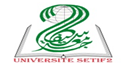 الرقم:                   /2024اتفاقية خاصة بالتكوين 		تبرم هذه الاتفاقية بين :- الإدارة المكونة : جامعة محمد لمين دباغين سطيف 2الممثلة من طرف مديرها : السيد قشي الخيرو الكائن مقرها بــ: الهضاب سطيفمن جهةو- اسم الإدارة المعنية: ...........................................................................- الممثلة من طرف: .............................................................................- الكائن مقرها بــ: .................................................................................من جهة أخرىتم الاتفاق وتقرير مايلي:المادة الأولى: موضوع الاتفاقيةتهـــدف هــــذه الاتفـــاقية إلى تحديد شــــروط وكيفيــات إجراء دورة للتكــوين قبـــل الترقية لفائدة الموظفين المنتمين للرتب التالية: ……………………………………….………………………………………..المادة 2 : الإطار القانوني المرجعيتندرج هذه الاتفاقية في إطــار وضع حيز التنفيذ التكــوين التكميلـي المحدد بموجب الأحكام التشـــــريعية          والتنظيمية سارية المفعول،- الأمر رقم 06/03 المؤرخ في 15 جويلية 2006 المتضمن القانون الأساسي العام للوظيفة العمومية.- بمقتضى المرسوم التنفيذي رقم:16/280 المؤرخ في 02 نوفمبر 2016، المعدل والمتمم للمرسوم التنفيذي رقم 08/04 المؤرخ في  19 جانفي 2008 المتضمن القانون الأساسي الخاص بالموظفين المنتمين للأسلاك المشتركة في المؤسسات والإدارات العمومية.-  المــرسوم التنفيــذي رقم 20-194 المــــؤرخ في 04 ذي الحجة عـــــــام 1441 المـــــــوافــــق 25 يوليو سنة 2020، يتعلق بتكــــوين الموظفيـــن والأعوان العمـــوميين وتحسين مستواهــــــم في المـــؤسسات والإدارات العمومية.- بمقتضى القرارالوزاري المــؤرخ في 19 ديسمبر 2019 المحدد لكيفيات تنظيـم التكوين التكميلي قبل الترقية إلى بعض الرتب المنتميـــة للأسلاك المشتركة في المؤسسات والإدارات العمومية ومدته ومحتــوى برامجــــــه.   - بمقتضى القـــرار الـــوزاري المــؤرخ في 31 جويلية 2016 المحـــدد لكيفيات تنظيـــم التكــوين التكميلي قبـــل الترقية إلى بعض الرتب المنتمية لأســلاك إدارة الجمـــاعات الإقليمية ومدته ومحتوى برامجه.   المادة 3: أهداف التكوين تهدف عمليات التكوين المدرجة في إطار هذه الاتفاقية إلى استفادة الموظفين المعنيين من رفع مستوى التكوين المهني لاجتياز واعتماد المكتسبات خلال التقييم النهائي لدور التكوين على مستوى جامعة محمد لمين دباغين سطيف2 .المادة 4: برنامج وتقييم التكوين يحدد مضمون البرامج ومدة وكيفيات تقييم التكوين وفقا للإطار القانوني المرجعي المذكور أعلاه.المادة 5 : المحتوى البيداغوجيتشمل برامج التكوين مواد نظرية وتطبيقية كما هو محدد في القوانين المذكورة أعلاه.يجب أن تترك المناهج البيداغوجية المستعملة المجال واسعا للعمل الشخصي، الوضعيات المهنيـــة، دراسة الحالة و كذا مذكرة دراسة أو بحث أو تقرير نهاية التكوين،حسب الحالة.المادة 6: الوثائق البيداغوجيةتسلم لكل مشارك في دورة التكوين ملفات وثائقية بيداغوجية على مستوى الأرضية ذات العلاقة بالمواضيع المتناولة في إطار التكوين.المادة 7: تقييم التكوينتختتم دورة التكوين بامتحان نهائي يتم بموجبه منح شهادة التكوين للموظف الناجح في الدورة.المادة 8: الموظفين المعنيينتعد وتلحق بهذه الاتفاقية، القائمة الاسمية للموظفين حسب الرتب المعنية بالتكوين.المادة 9 : تكلفة التكوينحددت تكاليف تنظيم التكوين قبل الترقية بـ: ................دج (بالأحرف) ................دج ( بالأرقام).- بالنسبة للتكوين التكميلي الذي يكون مدته 06 أشهر المبلغ 00. 120.000 دج للفرد الواحد.- بالنسبة للتكوين التكميلي الذي يكون مدته 09 أشهر المبلغ 00. 140.000 دج للفرد الواحد.المادة 10 : كيفيات الدفعيتــــم تسديد المستحقات المشــار إليها في المادة 9 بإسم العون المحاسب لجامعة محمد لمين دباغين سطيف 2  في حساب الخزينة رقم   00819001119000451628 مباشرة بعد إنطلاق الدورة التكوينية، وعلى أقصى تقدير قبل إستلام النتائج النهائية للتكوين.المادة 11: الفسخ يلزم طرفي الاتفاقية بتنفيذ التزاماتهما التعاقدية، وفي حالة عدم احتــــرام الالتزامات المتخذة في هذا الإطار، يمكن فسخ هذه الاتفاقية من أحد الطرفين.يتم حل كل خلاف ينشأ عن تنفيذ هذه الاتفاقية بالطرق الودية .سطيف فـي: ...............................الطرف المتعاقد معه                                                  جامعة محمد لمين دباغين سطيف2..........................                                                            مدير الجامعةحوصلة عامةجامعة محمد لمين دباغين سطيف -2-   المجموع بالحروف : ..............................................        الطرف المتعاقد معه                                            جامعة محمد لمين دباغين سطيف 2     ..........................                                                         مدير الجامعةالجمهورية الجزائرية الديمقراطية الشعبيةوزارة التعليم العالي والبحث العلميجامعة محمد لمين دباغين سطيف 2كشف كمي تقديريإسم المؤسسة : ........................................................المقر الإجتماعي :....................................................أوقف هذا الكشف الكمي عند المبلغ الإجمالي بكل الرسوم (بالأحرف): ...................................................    حرر بـ :.................... في......................         الطرف المتعاقد معه                                              جامعة محمد لمين دباغين سطيف2مدير الجامعة                                                                          ......................الجمهورية الجزائرية الديمقراطية الشعبيةوزارة التعليم العالي والبحث العلميالمؤسسة :   جامعة محمد لمين دباغين سطيف 02العنوان :الهضاب  سطيف الهاتف/ الفاكس :036.66.11.25001119019064540: NIF                                          8030 : 001119010001083 CODE :  NISرقم حساب الخزينة العمومية :00819001119000451628المؤسسة :   ...............................................العنوان :............................الهاتف/ الفاكس :...........................................                ................................:   NIF                      .......... :CODE............................:  NISمطالب (ة): بدفع المبلغ أسفله للسيد العون المحاسب لجامعة محمد لمين دباغين سطيف2.حدد مبلغ هذه الفاتورة بــ :.......................................................                                                                                                                                                سطيف في:                                                                                                                                                          مديرا لجامعةالجمهورية الجزائرية الديمقراطية الشعبيةوزارة التعليم العالي والبحث العلميالمؤسسة: جامعة محمد لمين دباغين سطيف 02                                                                       العنوان: الهضاب سطيف الهاتف/ الفاكس :036.66.11.25 001119019064540: NIF                                          8030 : 001119010001083 CODE :  NISرقم حساب الخزينة العمومية :00819001119000451628المؤسسة:  ...............................................                                                      العنوان :............................الهاتف/ الفاكس :...........................................             ................................:  NIF                   ......... :CODE............................:  NISمطالب (ة): بدفع المبلغ أسفله للسيد العون المحاسب لجامعة محمد لمين دباغين سطيف2.أوقف هذا السند بــ :.......................................................                                                                                                                                                سطيف في:                                                                                                                                                          مديرا لجامعة- ملحق رقم 02 -جامعة محمد لمين دباغين سطيف 2 القائمة الاسمية للمترشحين للتكوين التكميلي قبل الترقيةجامعة محمد لمين دباغين سطيف2                                                                                        العنوان: الهضاب سطيفإدارة المترشح :……………………………………… العدد الإجمالي للمترشحين :………………المقر الإجتماعي : .................................................................................…………………………………………رقم الهاتف : ….......…………..رقم الفاكس :…………........…، عنوان البريد الإلكتروني :..........................................              ختم وإمضاء مسؤول الإدارة المعنية                                                                                جامعة محمد لمين دباغين سطيفالمجموعتكلفة التكوينعــــدد المترشحينالرتبالمجموعتكلفة التكوينعــــدد المترشحينالرتب......................دج...................دج  للفرد الواحد.............................................................دجالمبلغ الإجمالي خارج الرسمغير خاضع للضريبةالرسم على القيمة المضافة......................دجالمبلغ الإجمالي بكل الرسومالمبلغ الإجماليالمبلغعدد المترشحين المعنيين بالتكوينالرتبة......................دج....................دج  للفرد الواحد.........................................................................دج....................دج  للفرد الواحد.......................................................................دج....................دج  للفرد الواحد.........................................................................دجالمبلغ الإجمالي خارج الرسمغير خاضع للضريبةالرسم على القيمة المضافة......................دجالمبلغ الإجمالي بكل الرسومفاتورة رقم :   ............/2024التعيينعدد المترشحينالثمن الوحديالمبلغ الاجماليتكوين  تكميلي قبل الترقية إلى رتبة:/........................دج  للفرد الواحد/…………………………………………….…………………………………........................دج  للفرد الواحد......................دج..............................................................................................................دج  للفرد الواحد......................دجالمبلغ الإجمالي خارج الرسم ......................دجالرسم على القيمة المضافة غير خاضع للضريبةالمبلغ الإجمالي بكل الرسوم ......................دجسند تحصيل رقم :   ............/2024التعيينعدد المترشحينالثمن الوحديالمبلغ الاجماليتكوين  تكميلي قبل الترقية إلى رتبة:/........................دج  للفرد الواحد/…………………………………………….…………………………………........................دج  للفرد الواحد......................دج..............................................................................................................دج  للفرد الواحد......................دجالمبلغ الإجمالي خارج الرسم ......................دجالرسم على القيمة المضافة غير خاضع للضريبةالمبلغ الإجمالي بكل الرسوم ......................دجالرقم التسلسلياللقب والإسمNom et Prénomsتاريخ ومكان الإزديادالرتبةرقم الهاتفالبريد الإلكترونيالعنوان الشخصي